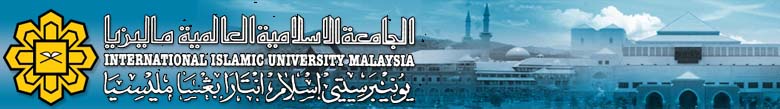 KULLIYYAH OF MEDICINE       NOTIFICATION OF INTENTION TO PRESENT RESEARCH PROPOSALSEMESTER ………………..  SESSION  ………….SECTION A: TO BE COMPLETED BY THE STUDENTSECTION B: TO BE COMPLETED BY THE SUPERVISOR(S)- 2 -OFFICE USE [OFFICE OF DEPUTY DEAN (POSTGRADUATE)]INSTRUCTIONSTo StudentPlease complete Section A. A student intending to present his/her research proposal should notify the Postgraduate (PG) Coordinator ONE (1) month before the proposed date (before week 11).Submit this form to the PG Coordinator of the department upon completion of section B by your supervisor.To Supervisor Please complete Section B and nominate TWO (2) assessors for your supervisee research proposal presentation. Kindly discuss with the PG coordinator of a suitable date.Please confirm with the respective assessors of their availability on the proposed date. 1.  Name:2.  Matric No :3.  Programme:4.  Telephone No : Thesis Title:  Thesis Title: I would like to notify of my intention to present my research proposal for assessment on ………………………….. (day/month/year)_______________________	              ___________________         Signature	             DateI would like to notify of my intention to present my research proposal for assessment on ………………………….. (day/month/year)_______________________	              ___________________         Signature	             DateName of Main Supervisor:Comment (s):    ……………………………………………………………………………………………….…….._______________________	              ___________________          Signature and Official Stamp	                  DateSECTION C:   CONFIRMATION BY THE POSTGRADUATE COORDINATOR & HEAD OF DEPARTMENT ON THE INTENTION TO PRESENT THE RESEARCH PROPOSALTo be completed by the Department PG coordinator_______________________         Signature and Official Stamp                Date: ________________To be completed by the Department PG coordinator_______________________         Signature and Official Stamp                Date: ________________To be completed by the Department PG coordinator_______________________         Signature and Official Stamp                Date: ________________To be completed by the Head of Department_______________________           Signature and Official Stamp                  Date: ________________To be completed by the Head of Department_______________________           Signature and Official Stamp                  Date: ________________To be completed by the Head of Department_______________________           Signature and Official Stamp                  Date: ________________Date ReceivedAction / Remarks